      FICHE DE COMPÉTENCES    -    CHATELET AurélienDOMAINES D’EXPERTISES TECHNIQUES - PILOTAGE DE PROJETS		Etablir et porter le scénario de transition des projets.Maitriser la conduite de projet, coordonner et suivre le processus d’intégration en production. Porter la validation de l’architecture de la solution sous l’aspect exploitabilité.Piloter les travaux d’exploitabilité et assurer la coordination des acteurs.Porter l’outillage et l’expertise de mise en œuvre des tests et recettes.Initier et faire vivre le Planning et suivi des jalons ainsi qu’animer les ateliers de travail.Gérer et estimer la complexité des tableaux de bord (backlog / «ToDo list») ainsi que de leurs avancements.Assurer la motivation de l'équipe et garantir sa cohésion.Avoir de bonnes capacités relationnelles.Rédiger les Compte Rendu des différentes réunions et/ou ateliers animés. METHODESMéthodologie Agile Scrum et DEVOPS.Processus ITIL.Cycle en V, Modélisation UML.ENVIRONNEMENT SYSTEMES ET RESEAUXSolutions  ITAAS : IAAS / PAAS.Systèmes de virtualisation OpenShift, VMWare ESX et Hyper V.Contrôleur de domaine, DNS, DHCP, Active Directory, GPO, registre Windows, etc…Serveurs Windows et Linux.Ordonnanceurs Jenkins et VTOM.Réseaux TCP/IP V4/V6 (protocoles, routage, VPN, Wi-Fi,  matériel Cisco, 3 Com, Hirshmann).Sécurité (contrôle d’accès, pare-feu, supervision, audit…).Téléphonie sur IP (PABX Alcatel / Omnipcx).Android.DEVELOPPEMENTMicrosoft AX Dynamics, morph X.Powershell, VBs, Batchs.PHP, HTML5, CSS3.C, C++, C#, JAVA JSE – Java EE.BASE DE DONNEESSGDBR MySQL.SGDBR SQL SERVER 2008.Cassandra (NoSQL)SECTEURS d’ACTIVITESLa Poste/Assurances/Constructions navales/Industries.		ExpérienceS PROFESIONNELLES 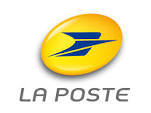 Chef de Projet Production           (Octobre 2017 – Février 2020) Projet : Système de Planification, Information et Régulation International du Transport :
Ce projet, désigné S.P.I.R.I.T, contribue à l'uniformisation des processus de management du transport pour la branche Courrier / Colis de la poste. Celui-ci permet la gestion des acheminements coté international sur le site industriel de ROISSY hub.Le transport international comprend le transport aérien, routier et maritime entre les établissements (Courrier, Colis, Presse, Imprimés publicitaires) français et les établissements des partenaires étrangers.Projet : ATLAS Contenants :Mise à niveau du système d’information existant. Ce projet, désigné ATLAS CONTENANTS, offre des micro-services de gestion des contenants dans le cadre du socle transport. Le projet ATLAS contenants s'articule en plusieurs étapes :service de validation des appairages "contenants/contenu".service de génération d'appairage "contenants/contenu".service de gestion des stocks de contenants.Projet : ATLAS Mobile :
Ce projet permet de doter les équipes présentes sur les plateformes industrielles d’appareils mobiles Android leur permettant de scanner efficacement les codes-barres présents sur les caissettes et les chariots. 
Cette application a notamment pour objectifs d’améliorer la qualité du service, d’augmenter la quantité et la variété des événements collectés ainsi que de faciliter le travail des intervenants sur les sites de haute activité.Backup Projet : Veiller Sur Mes Parents (V.S.M.P).Environnements et technologies :
Solutions  ITAAS : IAAS / PAAS.Serveurs Windows et Linux.Systèmes de virtualisation OpenShift, VMWare ESX et Hyper V.Ordonnanceurs Jenkins et VTOM.Scripting Shell / batchs.Java springboot et PHP Symfony.Sonarcube et Checkmarx.SGBD MySQL, SQL 2008 Server, Cassandra (NoSQL)Réseaux : TCP/IP V4/V6 (routage, VPN, Wi-Fi, SNMP - matériel Cisco, HP, 3 Com, Hirshmann).Assistant à maîtrise d'œuvre (AMOE)               (Octobre 2016 – Mars 2017)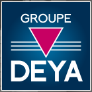 Responsable développement plateforme ERP Microsoft AX Dynamics. 
PROJET :

       - Prise en charge des développements et réalisation des applications liées à l’ERP.
DÉVELOPPEMENT : Réalisation de l'analyse technique en réponse aux spécifications élaborées par les consultants fonctionnels.Organisation dans le détail des solutions techniques retenues en élaborant toute la chaîne de traitement, dans le respect des normes du service. 	Etablissement des tests et des recettes des applications développées.Environnements et technologies :

       - Windows 7 embeded. 
       - Microsoft AX Dynamics V3.
       - Microsoft AX Dynamics 2009.
       - SQL 2008 Server.

Ingénieur d’études                                       (Septembre 2014 – Décembre 2015)
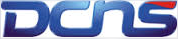 Projet SAWARI 2 - Responsable plateforme SAWARI 2.PROJETS :
       - Création du processus des étapes de déploiement du logiciel de bord.
       - Création des documentations associées au déploiement. 
SYSTÈMES :

       - Création des images de base des équipements Eurocls.
       - Définition et mise en place des sécurités du Système  (GPO, Registre, etc...).
RÉSEAUX :

       - Création d'une nouvelle infrastructure globale (Hirschmann).
       - Configuration des switchs et LAN. 
DÉVELOPPEMENT :

       - Réalisation de batch VBS pour déploiement opérationnel des frégates.
Environnements et technologies :

       - Windows 7 embeded. 
       - Logiciels Propriétaires DCNS SAM.
       - Batch/VBS.
       - SNMP V3.
       - Serveurs Euro CLS.
       - Switchs Hirshmann.
       - Équipements Siemens.
     Ingénieur d’études                                      (Novembre 2013 –Septembre 2014)

Projet FREMM (FRÉgate Multi-Missions).PROJETS :

       - Étude de la faisabilité des différents sous-projets liés au M.C.O (Maintien en condition               opérationnelle) de FREMM.
       - Refonte des documentations de déploiement à bord.SYSTÈMES :    

       - Étude de l'évolutivité du matériel de bord ainsi que des plates-formes de simulations.
       - M.C.O et résolution des problématiques liées aux déploiements Système des différentes Frégates.
       - Passage des tests de non régression suivant les versions logiciel de contrôle des Frégates.
       - Mise en place des tests d'endurance.
       - Virtualisation du parc serveur de bord (Nijkerk – EuroCLS - DELL) du navire.
RÉSEAUX :

       - Étude, refonte et mise en place de solutions liées au Réseaux des plates-formes (ex : refonte du coeur Réseaux Alcatel).

       - Virtualisation des routeurs simulant les Réseaux de contrôle (automates Siemens) du navire.
DÉVELOPPEMENT :

       - Réalisation de batch VBS pour l'évolution des plugins SAM logiciel FREMM (ex : exportation à la demande des journaux vers support externe, gestion des images Système de déploiement, etc…).

       - Refonte des scripts de déploiement de tous les matériels de bord (12 Frégates x 50 machines (Serveurs et clients)).SÉCURITÉ :

       - Contribuer au verrouillage de toutes les failles Système.Environnements et technologies :

       - Windows XP embeded.       - Windows 2009 embeded.       - Windows 2008 R2.       - Logiciels Propriétaires DCNS SAM.       - VBS.       - SNMP V2/V3.       - Hyper V.
       - Serveurs DELL / Euro CLS / Nijkerk.       - Switchs Alcatel Omniswitch / Hirshmann / BlackDiamond.       - Équipements Bosh / Siemens.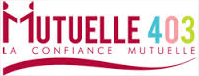 Responsable Infrastructure Systèmes et Réseaux                                        (Mars  2009 - Juin 2013)
Projet Mutix – Projet d’étude et refonte infrastructure métier (2011-2012). PROJETS :
- Gestion projet refonte du cœur Système et Réseaux.	- Création d'un nouveau contrôleur de domaine.	- Refonte et migration des serveurs d'applications sur le nouveau domaine.	- Migration des PC sur le nouveau domaine.	- Mise en place de nouvelles sécurités : GPO, batchs…	- Actualisation des différents contrats avec les prestataires.SYSTÈMES :	
- Création d'un cluster serveur de fichier.- Mise à jour et purge des serveurs Contrôleur de domaine, DNS, DHCP etc…- Centralisation des serveurs INTRANET - FIREWALL - COMPTA/PAIE – GED.- Refonte du Système de sauvegarde.	- Construction et mise en place de l'Intranet (fonctionnant sous php et mysql).- Mise à jour du parc informatique.- Mise en place de l'antivirus et actualisation de son déploiement.	RÉSEAUX :
- Mise à la norme RFC 1918 - Réseau privé classe C.- Migration de la plage DHCP.	- Mise en place Serveur Firewall Linux.- Migration technologique F.A.I Internet.- Installation d'un VPN pour accès extérieur lors des déplacements.- Modification des VPN 6 agences : augmentation du débit (x2) pour certaines agences.- Installation WiFi sécurisé Cisco (salle de réunion).	- Configuration, mirroring et surveillance du trafic Réseaux (Wireshark - Nagios).WEB :
- Refonte et migration du site Internet vers OVH.	- Création/Gestion du nouveau site internet ainsi que des intervenants (graphistes développeurs web).- Migration de toute la messagerie externalisée.DÉVELOPPEMENT : - Script d'arrêt sécurisé des PC en PowerShell.- Outil de suivi des incidents.- Outil de suivi des clients pour le logiciel métier.- Agenda Multi-Utilisateurs.- Logiciel gestion des C.R.A (Compte Rendu Activité).- Commandes et suivi des fournitures en interne.- Outil de phoning clients.- Outil de statistiques pour les différents logiciels.SÉCURITÉ :
- Mise en place d’une politique de sécurité pour les utilisateurs.- Installation de caméras de surveillance IP avec serveur centralisé.TÉLÉPHONIE :
- Migration des contrats de la téléphonie. - Mise à jour et maintenance du PABX Omnipcx Alcatel et des postes utilisateurs.	Environnements et technologies :

       - Windows XP embeded.       - Windows, Linux, Cisco, 3Com, AS400.       - Mise en place Baie IBM DS3500.       - Mise en place SAN IBM DS3524.       - Mise en place Switch Fiber Channel IBM SAN24B-4 (x2).       - Mise en place 7 Serveurs IBM Xseries 3550 M3 (4 TSE - 2 Contrôleurs de domaine - 1   contrôleur de sauvegarde/ Spare).	       - Mise en place 2 Serveurs IBM Xseries 3650 (Oracle).	       - Mise en place Unité de sauvegarde TS2900 - LTO 5.	Technicien Supérieur Réseaux                          (Juin 2008 - Février 2009)
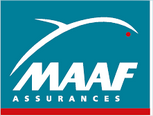 Projet ERWAN (Evolution du Réseaux WAN)PROJETS :

      - Gestion du projet (référant vis-à-vis de la partie production).
      -  Gestion de la suppression des routeurs VPN France télécom des agences.	
       - Gestion de la mise en place des nouveaux routeurs huawei SFR.
       - Migration des anciens routeurs agences vers les nouveaux.	
       - Migration des anciens routeurs des centres d'appel vers les nouveaux.
       - Planification des interventions en collaboration avec l’équipe projet ERWAN.
       - Suivi et test de bon fonctionnement des routeurs.
RÉSEAUX :

       - Migration des anciens switch Cisco lors de la refonte du bâtiment SI.
       - Actualisation des switchs au niveau de la supervision.
       - Refonte de la salle projet.
       - Migration de la Hotline.
       - Maintenance et suivi du matériel au quotidien.
DÉVELOPPEMENT :       - Développement de scripts en VB pour la gestion du projet.Environnements et technologies :       - Windows, Linux, Cisco.	     Technicien informatique                                                (Janvier 2008 - Avril 2008)  
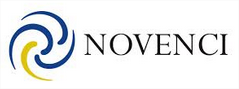 PROJETS :       - Refonte de la salle blanche (travail en collaboration avec les administrateurs Systèmes).       - Assistance à la migration des anciens serveurs de la plateforme Novenci vers la nouvelle salle blanche.       - Mise en place des nouveaux éléments de sécurité (sonicwall, etc...).       - Interventions chez les clients pour maintenance de niveau 1-2.Environnements et technologies : Windows, Linux, Cisco, 3Com, Unix, Mac…FORMATIONS ET ACQUIS TECHNIQUESLanguesAnglais : Niveau IntermédiairesDiplômes2005-2006	Licence Professionnelle Informatique, Réseaux et Télécommunications option Administrateur Réseaux -  Niveau (Bac+3) - Université de Clermont-Ferrand.2003-2005	Brevet Technicien Supérieur en Programmation Informatique option Réseaux et Télécommunications - Niveau (Bac+2) - Lycée Pilote Innovant – FUTUROSCOPE Poitiers.2002	Baccalauréat Scientifique - Niveau (Bac)- Lycée Guez de Balzac – Angoulême.certifications2012			     MCSA - MCP  Windows Server 2008 R2.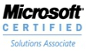 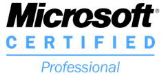 2012			 Server Administrator on Windows Server 2008 R2.2011			 Windows Server 2008 R2 Network Infrastructure, Configuration.2011			Windows Server 2008 R2 Active Directory, ConfigurationFormations complémentaires2016	3 mois	Gestion de projet  - Développement JAVA JSE - JEE 	ENI - Niort2012	3 jours	Formation Microsoft 6426 C - Configuration et dépanner l'identité et les accès avec Windows Server® 2008 Active Directory®	IB Formation - Paris la Défense
2012	5 jours	Formation Microsoft 6425 C  - 6238B - Configuration, gestion Windows Server® 2008 Active Directory® Domain Services.	IB Formation - Paris la Défense2011	5 jours	Formation Microsoft 6747 A - Planification et administration de serveurs Windows Server 2008.		IB Formation - Paris la Défense2011	5 jours	Formation Microsoft 6421 B – 6741 - Configuration, gestion Windows Server® 2008 Network Infrastructure.	IB Formation - Paris la Défense 2011	5 jours	Formation Microsoft 10136 A – 6419 - Configuration, gestion et maintenance des serveurs Windows Server® 2008	IB Formation - Paris la Défense2010	5 jours	Supervision avec NAGIOS	IB Formation - Paris la Défense